                                                                          Ilmoitus_tupakan_ja_nikotiininesteiden_myynnin_lopettaminen/v1_16.8.20181. Asia2. Tiedot ilmoittajasta3. Yhteyshenkilö tai asiamies (valtakirjalla)4. Myyntipaikkaa koskevat tiedot 10. AllekirjoituksetIlmoitus toimitetaan tupakkatuotteiden ja nikotiininesteiden vähittäismyyntipaikan sijaintikunnalle siihen yksikköön, joka käsittelee tupakkatuotteiden ja nikotiininesteiden vähittäismyyntilupaan tai tukkumyyntilupaan liittyviä asioita. Jos kyseessä on liikkuvassa liikennevälineessä tapahtuva vähittäismyynti, lupaa haetaan elinkeinonharjoittajan kotikunnalta. Sen sijaan myyntiin ajoneuvosta, joilla kierretään tapahtumasta toiseen ja joista myydään tupakkatuotteita tai nikotiininesteitä ajoneuvon ollessa pysäköitynä, lupaa haetaan kunkin myyntipaikan sijaintikunnalta. Kunta perii lupahakemuksen käsittelystä hyväksymänsä taksan mukaisen maksun.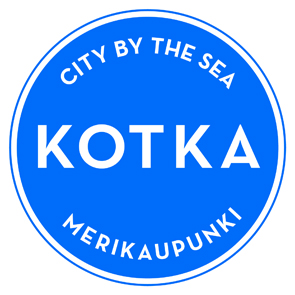 